L’Amministratore Delegato di Stellantis Carlos Tavares parteciperà ad una chat virtuale con Morgan StanleyAMSTERDAM, 4 gennaio 2022 – L’Amministratore Delegato Carlos Tavares parteciperà, mercoledì 5 gennaio alle 6:45 PST / 9:45 EST / 15:45 CET, ad una chat virtuale durante l’ottava conferenza annuale di Morgan Stanley sull’auto 2.0. Il webcast e la replica registrata saranno accessibili al seguente link: https://morganstanley.webcasts.com/starthere.jsp?ei=1521506&tp_key=1088a4c466Stellantis Stellantis (NYSE / MTA / Euronext Paris: STLA) è leader a livello mondiale nella produzione di veicoli e fornitore di mobilità, guidata da una chiara visione: offrire libertà di movimento con soluzioni originali, economicamente accessibili e affidabili. Oltre al suo ricco patrimonio culturale e a una diffusa presenza geografica, i suoi principali punti di forza risiedono nelle sue prestazioni in termini di sostenibilità, nella sua vasta esperienza e nei talenti multidisciplinari dei suoi dipendenti in tutto il mondo. Stellantis farà leva sul suo ampio portfolio di marchi iconici, sviluppato da visionari che hanno infuso in essi la passione e lo spirito competitivo che contraddistinguono tanto i suoi dipendenti quanto i clienti. Stellantis aspira a diventare non la realtà più grande, ma quella più significativa, creando valore aggiunto per tutti gli stakeholder e le comunità in cui opera.@StellantisStellantisStellantisStellantisPer maggiori informazioni, contattare: Per maggiori informazioni, contattare: Per maggiori informazioni, contattare: Per maggiori informazioni, contattare: Per maggiori informazioni, contattare: 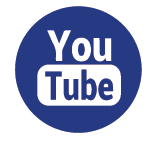 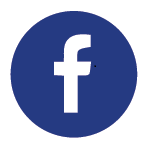 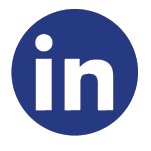 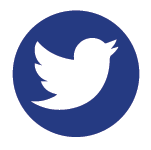 